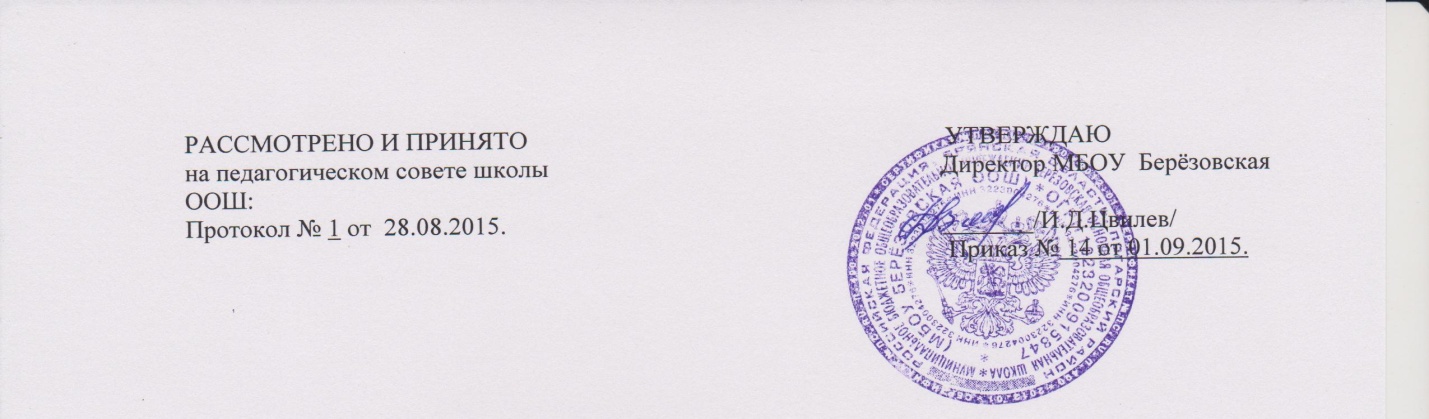 Календарный учебный график на 2015-2016 учебный годМБОУ БерёзовскаяООШ1.Продолжительность учебного года:начало учебного года – 01.09.2015года.окончание учебного года: 31.05.2016года.продолжительность учебного года:в 1 классе – 33 недели;во 2-4,  9 классах – 34 недели;в 5  - 8 классах -35 недель.2.Количество классов – комплектов: 73.Регламентирование образовательного процесса на учебный год:Учебный год делится в 1-4, 9 классах на четверти:(в 5-8-х классах)учебный год делится на четвертиПродолжительность каникул в течении учебного года:Для учащихся 1-го класса устанавливаются дополнительные недельные каникулы с  15.02.2016г. по 21.02.2016г.4.Регламентирование образовательного процесса на неделю.Продолжительность рабочей недели:5-ти дневная рабочая неделя с 1-9 классы;5.Регламентирование образовательного процесса на день:школа работает в одну смену;продолжительность урока:в 1 классе - используется «ступенчатый» режим обучения в первом полугодии (сентябрь, октябрь – по 3 урока в день по 35 минут каждый, в ноябре-декабре – по 4 урока по 35 минут каждый; январь-май – по 4 урока по 45 минут каждый), во 2-9  классах продолжительность урока – 45 минут. Режим учебных занятий6.Организация промежуточной и итоговой аттестацииПромежуточная аттестация в МБОУ Берёзовская ООШ организуется  с 1 по 9 классы по всем предметам, курсам, модулям образовательного процесса, проводится в формах, определённых учебным планом.7.Сроки промежуточной и итоговой аттестации: Итоговая аттестация в 9 классе проводится соответственно срокам, установленным Министерством образования и науки Российской Федерации на данный учебный год. Промежуточная аттестация в 1-9 классах проводится в  апреле-мае (в декабре по отдельным предметам, модулям, курсам) соответственно срокам графика проведения промежуточной аттестации, утверждённого приказом директора школы.ЧетвертидатадатаПродолжительность(количество учебных недель)ЧетвертиНачало четвертиОкончание четвертиПродолжительность(количество учебных недель)1 четверть01.09.2015г.30.10.2015г.92 четверть9.11.2015г.29.12.2015г.73 четверть11.01.2016г.18.03.2016г.104 четверть28.03.2016г.25.05.2016г.8ЧетвертидатадатаПродолжительность(количество учебных недель)ЧетвертиНачало четвертиОкончание четвертиПродолжительность(количество учебных недель)1 четверть01.09.2015г.30.10.2015г.92 четверть9.11.2015г.29.12.2015г.73 четверть11.01.2016г.18.03.2016г.104 четверть28.03.2016г.31.05.2016г.8 каникулыДата начала каникулДата окончания каникулПродолжительность в дняхОсенние31.10.2015г.08.11.2015г.9Зимние30.12.2015г.10.01.2016г.12весенние19.03.2016г.27.03.2016г.9№ урокаНачало урокаКонец урокаДлительность перемен19.009.451029.5510.4010310.5011.3510411.4512.3015512.4513.305613.3514.205714.2515.10